Дата-________Класс-9 классТема урока: Методы изучения наследственности человека.Цель урока:Предметные: познакомить с основными методами изучения генетики человека: Цитогенетическим, Близнецовым, Биохимическим, Генеалогическим, Иммуногенетический. Развивающие:  развивать мышление, умения анализировать, применять полученную информацию в практике. Развивать потребности в творческой самореализации, самообразовании; организации рабочего времени на уроке;Личностно - ориентированные (воспитательные, социализирующие): воспитывать чувство ответственности за свое здоровье и здоровье потомства, прививать привычки ЗОЖ, умение организовать деловое сотрудничество и взаимоконтроль в парах; развивать навыки рефлексии, самоанализа. 
Планируемые результаты: учащиеся должны уметь охарактеризовать суть основных методов генетики человека, усвоить их роль в изучении наследственности человека;Тип урока: изучение нового материалаМетоды обучения: проблемный, частично-поисковый. Формы организации учебной деятельности: индивидуальная, групповая Оборудование: презентация PowerPoint, задания группам, дополнительная информация, листы самооценивания, Содержание и структура урока: 45 мин         Здравствуйте, ребята, садитесь.Наш урок я хотела бы начать с высказываний великих людей.В конце урока я хотела бы, чтобы каждый из вас выбрал себе одно из них в качестве своего девиза по сегодняшнему уроку.Великие люди говорили (работа по цепочке – читают высказывания):1. Изучение нового материала 25-30 минАктуализация знаний- ВызовЯ хотела бы с вами поделиться с информацией, слушайте внимательно, в конце будет вопрос!У многих народов при выборе невесты родители принимали во внимание не только внешность, но и нрав. Особенно ценился миролюбивый характер, уступчивость, покладистость. Смотрели, какова работница и какое у неё здоровье, а проверяли так: накануне свадьбы приходили сваты, приносили угощения; сколько съест невеста - таково и здоровье, "чем больше - тем лучше". Говорили: "Жену выбирай не глазами, а ушами", Брали "по хорошей славе". А еще присматривались к родне невесты до пятого колена: смотрели, нет ли пьяниц, буянов, сумасшедших. Даже пословица была: "Выбирай корову по рогам, а невесту по родам". Старались породниться с семьей, равной по достатку. Чтоб не жалеть весь век потом , жену должны вы брать поговорив с ее отцом и поглядев на мать.Что лежало в основе такого серьезного подхода в выборе спутницы жизни?Может ребята кто вспомнил пословицы, поговорки, цитаты по данной теме.СЛАЙД 1 Тема урока: Методы изучения наследственной изменчивости                           Зная тему урока, мы можем сформулировать цель урока???СЛАЙД 2 Цель урока 1. познакомить с основными методами генетики человека: Цитогенетическим    Близнецовым, Биохимическим, Генеалогическим, Иммуногенетический. 2. применять полученную информацию в практике3. воспитывать чувство ответственности за свое здоровье и здоровье потомства, прививать привычки   ЗОЖ, СЛАЙД 3   методы изучения  генетики человека: Цитогенетическим    Близнецовым, Биохимическим, Генеалогическим, Иммуногенетический. Изучение нового материала (осмысления)При входе в кабинет каждый из вас получил разрезанный кусочек открытки, попробуйте собрать, в таком составе вы будете работать в группе.                          ГРУППОВАЯ РАБОТА – задания группам, листы                             самооценивания, Р-о лист - задания – 10-15 минут.Генеалогический методЗадание для группы 1.Изучите материал параграфа 30  и составьте таблицу:2.Назовите плюсы и минусы данного метода3.Используя диаграмму Вена, сравните генеалогический метод с близнецовым методом.Близнецовый  методЗадание для группы 1.Изучите материал параграфа 30  и составьте таблицу:2.Назовите плюсы и минусы данного метода3.Используя диаграмму Вена, сравните близнецовый метод с биохимическим  методом.,Цитогенетический  методЗадание для группы 1.Изучите материал параграфа 30  и составьте таблицу:2.Назовите плюсы и минусы данного метода3.Используя диаграмму Вена, сравните цитогенетический метод с близнецовым методом.Иммуногенетический  методЗадание для группы 1.Изучите материал параграфа 30  и составьте таблицу:2.Назовите плюсы и минусы данного метода3.Используя диаграмму Вена, сравните иммуногенетический  метод с цитогенетическим  методом.Биохимический  методЗадание для группы 1.Изучите материал параграфа 30  и составьте таблицу:2.Назовите плюсы и минусы данного метода3.Используя диаграмму Вена, сравните биохимический  метод с близнецовым методом.Лист самооценивания  работы  в группеФамилия, имя уч-ся __________________________________Я работал устно          				            да            нетЯ сделал все письменные работы.                                      да             нетЯ играл активную роль, выполняя все работы на уроке            5  4  3  2  1Работая в группе, я был                                                                        лидером                                                                                                                слушателем                                                                                                                 генератором идейЗа работу в группе  на уроке я себе ставлю                                        5  4  3  2  1Дополнительная информация  (в помощь учащимся)А. Генеалогический методСамый старый метод генетики человека – генеалогический анализ, или метод анализа родословных. Суть метода заключается в составлении родословной и последующем ее анализе. Был введен в 1865г. Ф.Гальтоном.Сэр Фрэнсис Гальтон (англ. Francis Galton; 16февраля 1822– 17января 1911) – английский исследователь, географ, антрополог и психолог; основатель дифференциальной психологии и психометрики. Родился в Бирмингеме, в Англии. Гальтон был двоюродным братом Чарльза Дарвина по их деду – Эразму Дарвину.
Анализ родословных используется для выявления доминантных и рецессивных признаков, картирования хромосом (т. е. для установления принадлежности гена, кодирующего данный признак, к определенной группе сцепления, сцепленности с Х- или Y-хромосомами), для изучения мутационного процесса (особенно в случаях, когда необходимо отличить вновь возникшие мутации от тех, которые носят семейный характер, т. е. возникли в предыдущих поколениях). 
По аутосомно-доминантному типу наследуются полидактилия (увеличенное количество пальцев), веснушки, раннее облысение, сросшиеся пальцы, катаракта глаз, хрупкость костей и многие другие. 
Альбинизм, рыжие волосы, подверженность полиомиелиту, сахарный диабет, врожденная глухота наследуются по аутосомно-рецессивному типу. 
Целый ряд признаков наследуется, сцеплено с полом: Х-сцепленное наследование – гемофилия, дальтонизм; Y-сцепленное – гипертрихоз (повышенное оволосение ушной раковины), перепонки между пальцами. 
Генеалогический метод широко используется для решения как научных, так и прикладных проблем. Он позволяет выявить наследственный характер признака и определить тип наследования. Генеалогический метод лежит в основе медико-генетического консультирования.Б. Близнецовый методЭтот метод изучения генетики человека также введен в медицинскую практику Ф.Гальтоном в 1876г. Он дает возможность определить вклад генетических (наследственных) и средовых факторов (климат, питание, обучение, воспитание и др.) в развитии конкретных признаков или заболеваний у человека.
Известно, что у человека близнецы бывают двух категорий. В одних случаях оплодотворяется не одна яйцеклетка, а две. При этом рождаются дети одного или разных полов, похожие друг на друга как братья и сестры, не являющиеся близнецами. Но иногда одна яйцеклетка дает начало двум (трем, четырем) эмбрионам. Тогда получаются однояйцевые близнецы, которые всегда относятся к одному полу и обнаруживают поразительное сходство друг с другом. Это понятно, так как они обладают одинаковым генотипом, а различия между ними обусловлены исключительно влиянием среды в развитии физических и психических свойств человека.В. Биохимический методВпервые биохимические методы стали применять для диагностики генных болезней еще в начале ХХ в. За последние 30 лет их широко используют в поиске новых форм мутантных аллелей. С их помощью описано более 1000 врожденных болезней обмена веществ. Для многих из них выявлен дефект первичного генного продукта. Наиболее аспространенными среди таких заболеваний являются болезни, связанные с дефектностью ферментов, структурных, транспортных или иных белков. 
Одним из наиболее распространенных заболеваний углеводного обмена является сахарный диабет. Эта болезнь связана с дефицитом гормона инсулина, что приводит к нарушению процесса образования гликогена и повышению уровня глюкозы в крови. 
Фенилкетонурия относится к болезням аминокислотного обмена.При этом блокируется превращение незаменимой аминокислоты фенилаланин в тирозин, и фенилаланин превращается в фенилпировиноградную кислоту, которая выводится с мочой. Заболевание приводит к быстрому развитию слабоумия у детей. Ранняя диагностика и диета позволяют приостановить развитие заболевания.Г. Цитогенетический методОснова метода – микроскопическое изучение хромосом человека. Цитогенетические исследования стали широко использоваться с начала 20-х годов ХХ века для изучения морфологии и подсчета хромосом человека.
Развитие современной цитогенетики человека связано с именами цитологов Д.Тио и А.Левана. В 1956г. Они первыми установили, что у человека 46, а не 48 хромосом, как думали раньше. Это событие положило начало широкому изучению митотических и мейотических хромосом человека.В 1960г. в Денвере (США) была разработана первая Международная классификация хромосом человека. В ее основу легли размеры хромосом и положение первичной перетяжки- центромеры.Каждая пара хромосом обозначена порядковым номером от 1 до 23, отдельно выделены половые хромосомы – Х и Y. У женщин две Х – хромосомы, у мужчин – Х- и Y-хромосомыИспользование данного метода позволило выявить группу болезней, связанных с изменением числа хромосом, либо с изменением их структуры.Такие болезни получили название хромосомных, к их числу относятся: нарушения в соматических хромосомах.Защита работ - каждая группа представит свою работу. 10мин (2 мин на каждую группу)СЛАЙД 4. физкультпауза 2-3мин         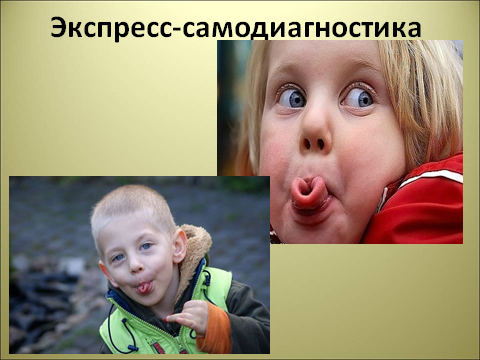 Экспресс-самодиагностика.    Очень  широко   распространён доминантный ген, влияющий  на  способность  языка  свёртываться  в трубочку, и  его рецессивная аллель, препятствующая такому движению  Этот признак - не патология. А самонаблюдение – шаг к познанию своей наследственности.Проверьте свои гены! Получилась трубочка?Физкультпауза: определение учениками способности свёртывать язык трубочкой + дыхательная гимнастикаСЛАЙД 5.Закрепление изученного материала. 7-10 мин (Взаимопроверка)                   Тест, ответы на ИДДата_________________Ф.Иученика___________Критерии оценивания работы:7-8- «5» отлично6-7- «4»хорошо5-6- «3» удовлетворительно.ТЕСТ ПО ТЕМЕ «Генетика. Методы изучения наследственной изменчивости»1. Генетика –А) наука о клетке;В) наука о наследственности организмов;С) наука о наследственности и изменчивости организмов;2. Изменчивость –А) изменение наследственных задатков – генов и как следствие, изменение их проявления в процессе развития организмов;В) свойство организмов передавать свои признаки и особенности развития следующим поколениям;С) свойство организмов приобретать новые признаки, получаемые от родителей.3. Он родился в Силезии – там, где берет свое начало река Одер. Доклад «Опыты над    растительными гибридами», который был прочитан в 1865 г, оказался неожиданностью даже для  друзей. Ему суждено было стать отцом генетики. О ком идет речь?А) Г.Мендель                 В) Т.МорганС) С.Четвериков4.Какой метод применяется для трансплантации (пересадке) органов и тканей?А) иммуногенетическийВ) биохимическийС) близнецовый5.Начало формыГенеалогический метод изучение генетики человека основан на исследовании:А)  хромосомВ)  родословнойС) особенностей обмена веществ6. Цитогенетический метод изучения генетики человека основан на исследовании А) хромосом В) родословной С) свойств гибридов            7. Выявлять группу болезней человека, связанных с изменением числа                 хромосом, можно с                 помощью метода:  А) цитогенетического             В) генеалогического                         С) иммуногенетический              8.Метод генетики человека, позволяющий исследовать влияние окружающей               среды на                развитие признака-              А) генеологический                      В)  близнецовый                            С) биохимический4. Рефлексия.СЛАЙД 6  Всегда полезно оглянуться на сделанное и оценить самого себя, выявить свои затруднения и найти пути их преодоления. Мысленно воспроизведите весь урок сначала. Вспомните свои ощущения: Все ли получилось? Что вызвало затруднения? Как вы можете это исправить? 
 Отметьте галочкой гены, которые доминируют в вашем настроении на данный момент



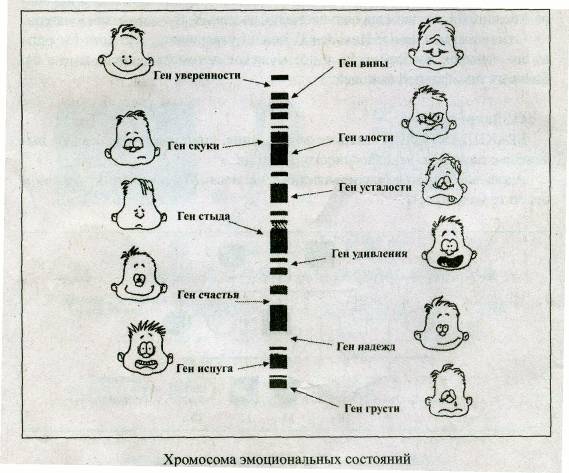 Судьба нашего здоровья определяется генами и хромосомами. И какими сочетаниям генов каждого человека природа распорядится, с такими он и живет. Среди многообразия генов могут быть и те, что ведут к талантливости и гениальности, и те, что ведут к наследственным болезням. Наследственных болезней много (4500 форм), большинство из них пожизненны и тяжелы. Но современные научные достижения, особенно прогресс генетики человека, позволяют изменить судьбу человека и семьи.В наших руках есть возможность влиять на нашу наследственность. Каждый из вас должен понимать, что от ответственного отношения к собственному здоровью зависит здоровье ваших детей и внуков.5. Домашнее задание. 1 мин Изучить параграф,  записи в тетради, выполнить исследовательскую работу "Моя родословная, используя генеалогический метод" (срок 1неделя).Конец формыСЛАЙД 1Высказывания великих людей: (на магнитной доске)

1. Три пути ведут к знанию: путь размышления – это путь самый благородный; путь подражания – это путь самый легкий и путь опыта – это путь самый горький. Конфуций
2. Как приятно знать, что ты что-то узнал. Мольер
3. Любознательность создает ученых и поэтов. А. Франс
4. Я знаю, что я ничего не знаю. Сократ
5. Познание начинается с удивления. АристотельМетод изучения генетики человека Характеристика метода Какие болезни выявленыМетод изучения генетики человека Характеристика метода Какие болезни выявленыМетод изучения генетики человека Характеристика метода Какие болезни выявленыМетод изучения генетики человека Характеристика метода Какие болезни выявленыМетод изучения генетики человека Характеристика метода Какие болезни выявлены